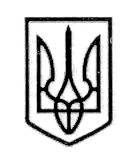 УКРАЇНАСТОРОЖИНЕЦЬКА МІСЬКА РАДАСТОРОЖИНЕЦЬКОГО РАЙОНУЧЕРНІВЕЦЬКОЇ ОБЛАСТІХVIІ сесія  VІІ скликанняР  І  Ш  Е  Н  Н  Я    №  123-17/201817  квітня  2018 року                                                                      м. СторожинецьПро гарантію виділення коштівна співфінансування проектів«Ми хочемо бути ближче» та «Рання діагностика – здоров’я буковинців»       Розглянувши запит депутата міської ради Войцеховського О.Ф. від 17.04.2018 року, керуючись Законами України «Про місцеве самоврядування в Україні» та  «Про статус депутатів місцевих рад», міська рада вирішила : 	1. Гарантувати виділення коштів у сумі еквівалентній 12 тис. євро на співфінансування проекту  у галузі освіти «Ми хочемо бути ближче» у рамках спільної операційної програми «Румунія – Україна 2014-2020».2. Гарантувати виділення коштів у сумі еквівалентній 10,3 тис. євро на співфінансування проекту  у галузі охорони здоров'я  «Рання діагностика – здоров’я буковинців» у рамках спільної операційної програми «Румунія – Україна 2014-2020».3. Фінансовому відділу Сторожинецької міської ради передбачити зазначені видатки у міському бюджеті.4. Контроль за виконанням цього рішення покласти на першого заступника міського голови Брижака П. М. та постійну комісію міської ради з питань фінансів, соціально-економічнного розвитку, планування, бюджету      (С. Войцицький).Сторожинецький міський голова                                             М. М. Карлійчук